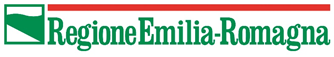 Allegato A)FACSIMILE DI COMUNICAZIONE PER LA RICHIESTA DI EROGAZIONE DEL CONTRIBUTO PER LA RINEGOZIAZIONE DELLE LOCAZIONI - PROGRAMMA REGIONALE PER LA CONCESSIONE DI CONTRIBUTI DESTINATI ALLA RINEGOZIAZIONE DEI CONTRATTI DI LOCAZIONE (DGR n. 1275 del 02/08/2021)Comune di ____Con la presente si comunica che i Sigg. rihanno rinegoziato il contratto di locazione ad uso abitativo relativo all’immobile di cui agli estremi sotto riportati, come previsto dall’avviso pubblico del Comune di ___ approvato con atto (Determinazione  Dirigenziale / Delibera di Giunta) n………. del……..; ed hanno optato per la (barrare la voce corrispondente o eliminare quelle non necessarie):Riduzione dell’importo del canone di locazione libero o concordato: A Durata tra 6 e 12 mesi: contributo pari al 70% del mancato introito, comunque non superiore a 1.500 €B Durata tra 12 e 18 mesi: contributo pari all’ 80% del mancato introito, comunque non superiore a 2.500 €C Durata oltre 18 mesi: contributo pari al 90% del mancato introito, comunque non superiore a 3.000 €Riduzione dell’importo del canone con modifica della tipologia contrattuale da libero o concordato:Il contributo è pari all’80% del mancato introito, calcolato sui primi 24 mesi del nuovo contratto, con un contributo massimo, comunque non superiore ad € 4.000.DATI DELLA RINEGOZIAZIONEDATI DEL PROPRIETARIOCodice IBANIl proprietario si impegna a comunicare tempestivamente all’ente erogatore del contributo: - l’eventuale termine anticipato del contratto di locazione, impegnandosi altresì in tal caso alla restituzione della quota di contributo eventualmente ricevuta per le mensilità non dovute;- l’avvenuta erogazione, a proprio beneficio, del contributo statale di cui al paragrafo 6) del Programma regionale;Il proprietario si impegna altresì a non avviare procedure di sfratto per i 12 mesi successivi alla rinegoziazione, ovvero per la durata della rinegoziazione stessa ove inferiore a 12 mesi.A tal fine,ai sensi degli artt. 46 e 47 D.P.R. 28 dicembre 2000, n.445, proprietario ed inquilino dichiarano, per le parti di propria competenza, di essere consapevoli delle sanzioni penali richiamate dall’art. 76 in caso di dichiarazioni mendaci;Proprietario e Inquilino dichiarano altresì di possedere tutti i requisiti previsti dall’avviso pubblico relativo al Programma regionale per la concessione di contributi destinati alla rinegoziazione di contratti di locazione 	 	Firma Proprietario______________________________                                                                     Firma Inquilino ________________________________Con intervento facoltativo di:Timbro e firmaTimbro e firmaindirizzo dell’immobiledata decorrenza contrattoestremi registrazione contrattotermine della rinegoziazione Valore Isee ordinario o corrente dichiarato dall’inquilinoCanone precedente (importo mensile) €Canone rinegoziato (importo mensile) €Durata della rinegoziazione (mesi)Contributo complessivo spettante €Cognome e NomeCodice FiscaleIndirizzoCell.MailIT